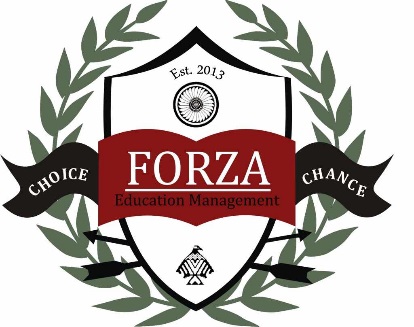 Child Development Center2019-2020 Pre-K 3 Supply List2 boxes of 8 count large Crayola crayons2 watercolor paints4 packages of glue sticks1 large bottle of Elmer’s glueOversized beginner pencils (made by Ticonderoga)Package of dry erase markers2 Packages of construction paperPaint smock or old large t-shirt1 ream of white copy paper3 boxes of tissues3 packages of baby wipes1 container of Clorox wipes1 box of gallon sized Ziplock bags1 nap time blanket (no larger than 40”x60”) clearly labeledwith your child’s name on it. (No pillows please)2 full changes of clothing stored in Ziplock bags with your          child’s name clearly labeled on each item.Please have your child keep any valuable items at home as they might become lostwhile at school. This includes all toys, jewelry, fancy hair accessories, etc.Thank you! ☺